Name: ________________ Class: ____ Number: ____ Date: ___/____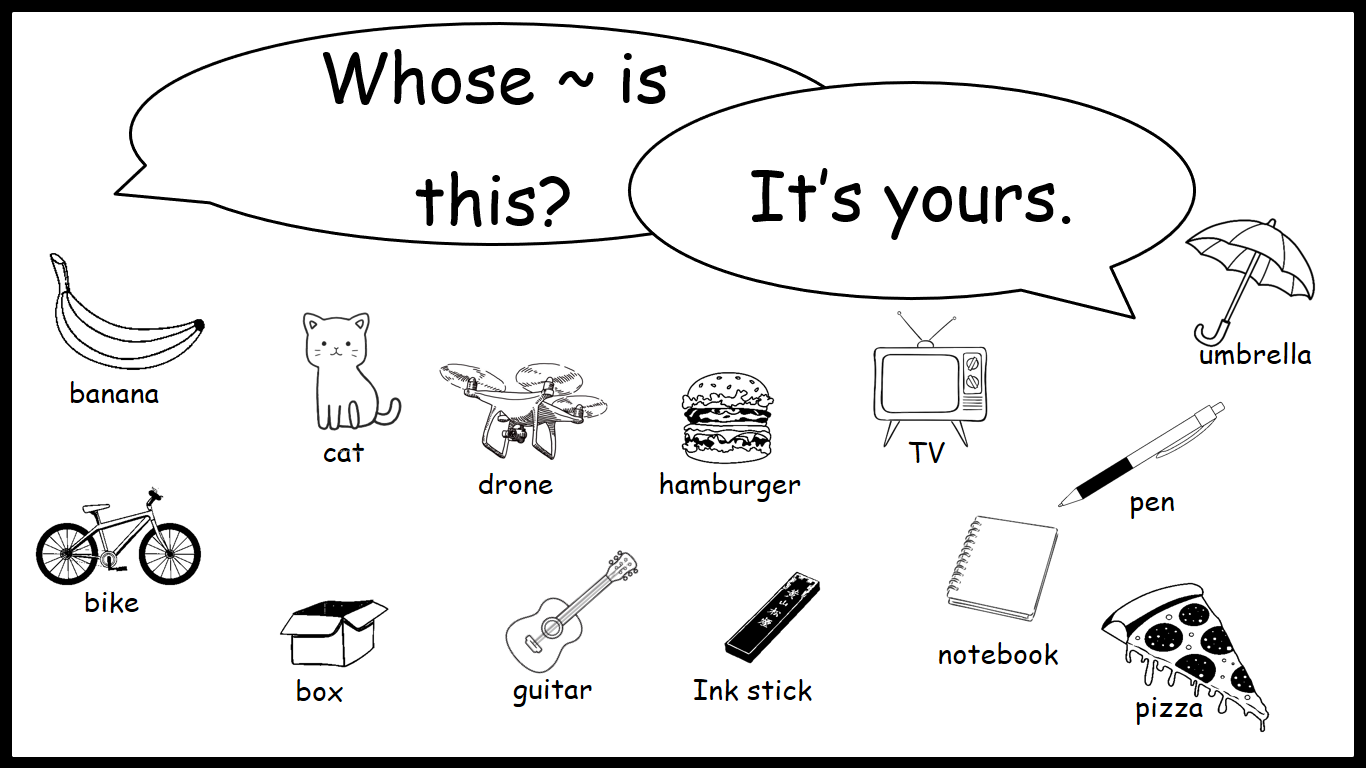 WRITING PRACTICE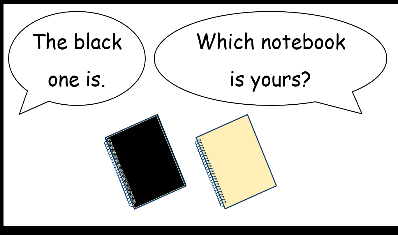 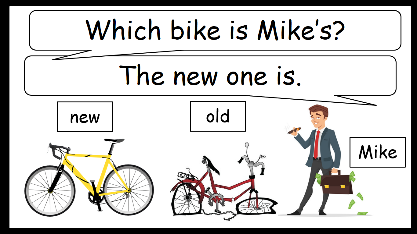 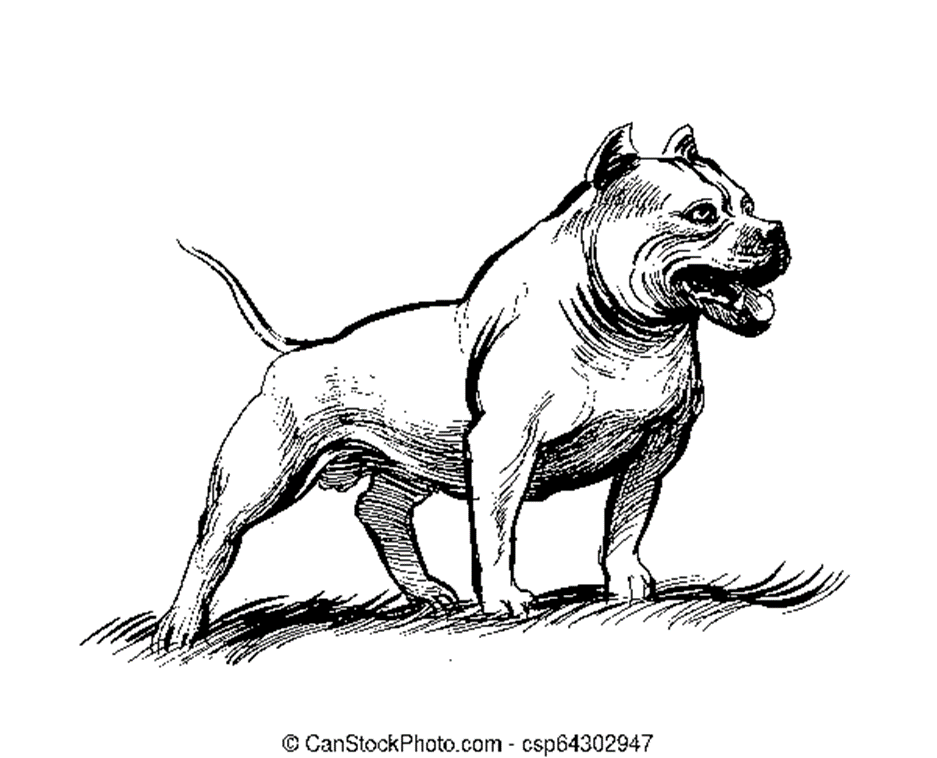 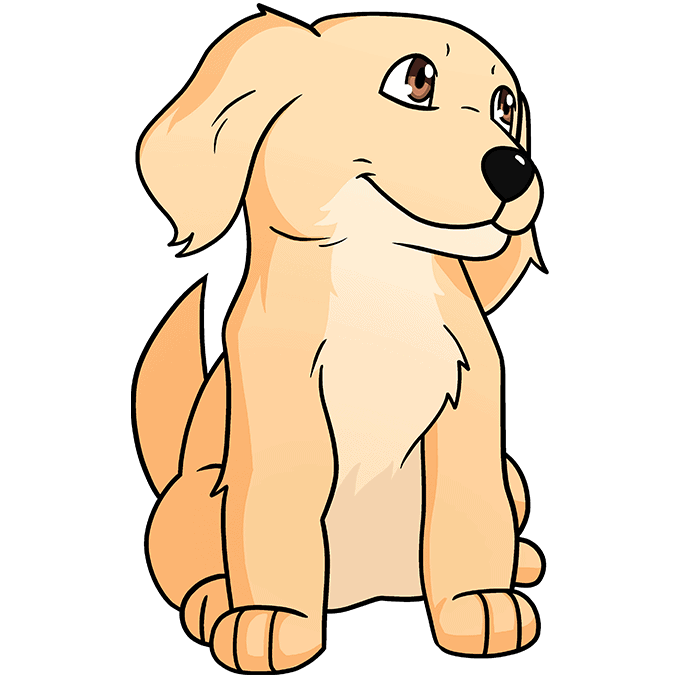 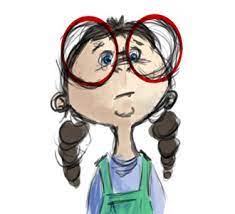 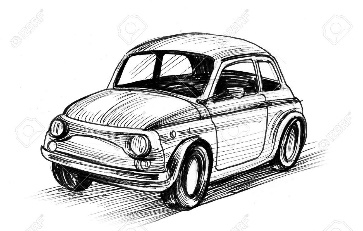 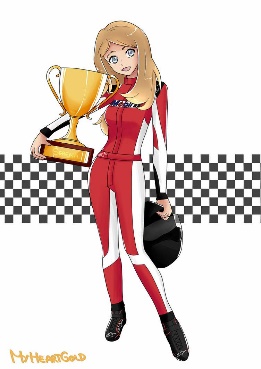 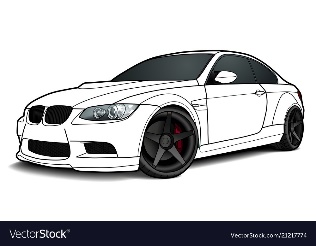 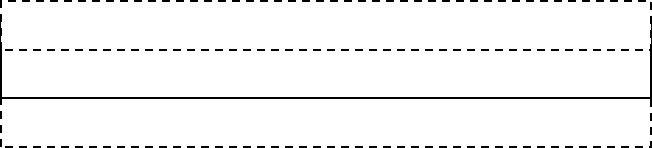 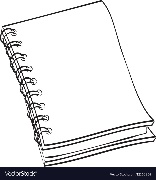 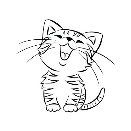 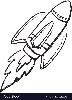 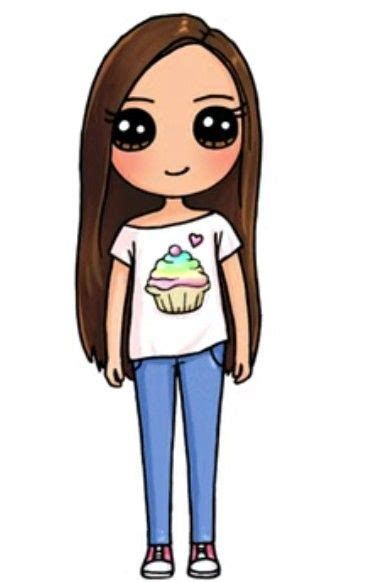 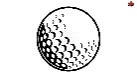 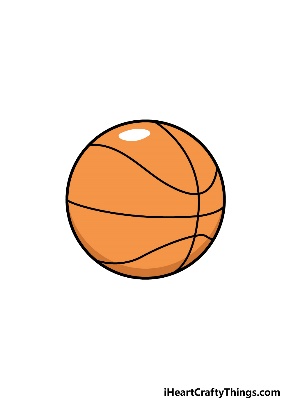 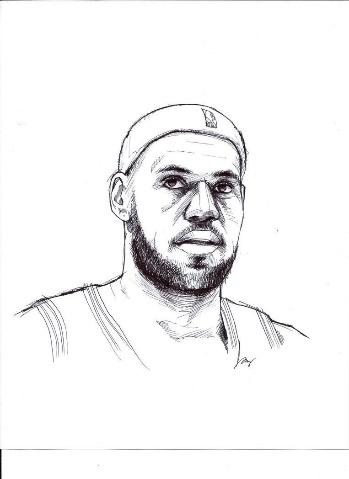 